МИНИСТЕРСТВОЭКОНОМИЧЕСКОГО РАЗВИТИЯ ПРИДНЕСТРОВСКОЙ МОЛДАВСКОЙ РЕСПУБЛИКИП Р И К А З19 августа 2021 года							                          № 821 г. ТираспольО введении в действие нормативных документов по стандартизации на территории Приднестровской Молдавской Республики(опубликование в газете «Приднестровье» от 26 августа 2021 года № 154)В соответствии с Законом Приднестровской Молдавской Республики от 23 ноября 1994 года «О стандартизации» (СЗМР 94-4) с изменениями и дополнением, внесенным законами Приднестровской Молдавской Республики от 10 июля 2002 года № 152-ЗИД-III (САЗ 02-28), от 24 декабря 2012 года № 259-ЗИ-V (САЗ 12-53), от 30 декабря 2013 года 
№ 289-ЗИД-V (САЗ 14-1), от 21 января 2014 года № 35-ЗИ-V (САЗ 14-4), Постановлением Верховного Совета Приднестровской Молдавской Республики от 21 мая 2002 года № 584 «О признании рамочной нормой права на территории Приднестровской Молдавской Республики Соглашения «О проведении согласованной политики в области стандартизации, метрологии и сертификации» (с оговоркой) Межгосударственного совета по стандартизации, метрологии и сертификации» (САЗ 02-21), в целях актуализации нормативной базы стандартов, приказываю:1. Ввести в действие на территории Приднестровской Молдавской Республики в качестве государственнх стандартов Приднестровской Молдавской Республики, с редакционными изменениями, соответствующими требованиям законодательства Приднестровской Молдавской Республики следующие межгосударственные стандарты:1) ГОСТ ISO 11135-2017 «Стерилизация медицинской продукции. Этиленоксид. Требования к разработке, валидации и текущему управлению процессом стерилизации медицинских изделий»;2) ГОСТ ISO 11137-1-2011 «Стерилизация медицинской продукции. Радиационная стерилизация. Часть 1. Требования к разработке, валидации и текущему контролю процесса стерилизации медицинских изделий»;3) ГОСТ ISO 11137-2-2011 «Стерилизация медицинской продукции. Радиационная стерилизация. Часть 2. Установление стерилизующей дозы»;4) ГОСТ ISO 11138-1-2012 «Стерилизация медицинской продукции. Биологические индикаторы. Часть 1. Технические требования»;5) ГОСТ ISO 11138-2-2012 «Стерилизация медицинской продукции. Биологические индикаторы. Часть 2. Биологические индикаторы для стерилизации оксидом этилена»;6) ГОСТ ISO 11138-3-2012 «Стерилизация медицинской продукции. Биологические индикаторы. Часть 3. Биологические индикаторы для стерилизации влажным теплом»;7) ГОСТ ISO 11140-1-2011 «Стерилизация медицинской продукции. Химические индикаторы. Часть 1. Общие требования»;8) ГОСТ ISO 11140-3-2011 «Стерилизация медицинской продукции. Химические индикаторы. Часть 3. Тест-листы к индикаторам 2-го класса для испытаний на проникание пара»;9) ГОСТ ISO 11140-4-2011 «Стерилизация медицинской продукции. Химические индикаторы. Часть 4. Индикаторы 2-го класса к тест-пакетам для определения проникания пара»;10) ГОСТ ISO 11140-5-2011 «Стерилизация медицинской продукции. Химические индикаторы. Часть 5. Индикаторы 2-го класса для тест-листов и тест-пакетов для испытаний на удаление воздуха»;11) ГОСТ ISO 11607-1-2018 «Упаковка для медицинских изделий, подлежащих финишной стерилизации. Часть 1. Требования к материалам, барьерным системам для стерилизации и упаковочным системам»;12) ГОСТ ISO 11607-2-2018 «Упаковка для медицинских изделий, подлежащих финишной стерилизации. Часть 2. Требования к валидации процессов формирования, герметизации и сборки»;13) ГОСТ ISO 11737-1-2012 «Стерилизация медицинских изделий. Микробиологические методы. Часть 1. Оценка популяции микроорганизмов на продукции»;14) ГОСТ ISO 11737-2-2011 «Стерилизация медицинских изделий. Микробиологические методы. Часть 2. Испытания на стерильность, проводимые при валидации процессов стерилизации»;15) ГОСТ 31512-2012 «Бароаппараты одноместные медицинские стационарные. Общие технические требования»;16) ГОСТ 31565-2012 «Кабельные изделия. Требования пожарной безопасности»;17) ГОСТ 31598-2012 «Стерилизаторы паровые большие. Общие технические требования и методы испытаний»;18) ГОСТ IEC 60331-21-2011 «Испытания электрических и оптических кабелей в условиях воздействия пламени. Сохранение работоспособности. Часть 21. Проведение испытаний и требования к ним. Кабели на номинальное напряжение до 0,6/1,0 кВ включительно»;19) ГОСТ IEC 60331-23-2011 «Испытания электрических и оптических кабелей в условиях воздействия пламени. Сохранение работоспособности. Часть 23. Проведение испытаний и требования к ним. Кабели электрические для передачи данных»;20) ГОСТ IEC 60332-3-10-2015 «Испытания электрических и оптических кабелей в условиях воздействия пламени. Часть 3-10. Распространение пламени по вертикально расположенным пучкам проводов или кабелей. Испытательная установка»;21) ГОСТ IEC 60332-3-21-2011 «Испытания электрических и оптических кабелей в условиях воздействия пламени. Часть 3-21. Распространение пламени по вертикально расположенным пучкам проводов или кабелей. Категория A F/R»;22) ГОСТ IEC 60332-3-22-2011 «Испытания электрических и оптических кабелей в условиях воздействия пламени. Часть 3-22. Распространение пламени по вертикально расположенным пучкам проводов или кабелей. Категория А»;23) ГОСТ IEC 60332-3-23-2011 «Испытания электрических и оптических кабелей в условиях воздействия пламени. Часть 3-23. Распространение пламени по вертикально расположенным пучкам проводов или кабелей. Категория В»;24) ГОСТ IEC 60332-3-24-2011 «Испытания электрических и оптических кабелей в условиях воздействия пламени. Часть 3-24. Распространение пламени по вертикально расположенным пучкам проводов или кабелей. Категория С»;25) ГОСТ IEC 60332-3-25-2011 «Испытания электрических и оптических кабелей в условиях воздействия пламени. Часть 3-25. Распространение пламени по вертикально расположенным пучкам проводов или кабелей. Категория D»;26) ГОСТ IEC 60754-1-2015 «Испытания материалов конструкции кабелей при горении. Часть 1. Определение количества выделяемых газов галогенных кислот»;27) ГОСТ IEC 60754-2-2015 «Испытания материалов конструкции кабелей при горении. Часть 2. Определение степени кислотности выделяемых газов измерением рH и удельной проводимости».2. На официальном сайте Министерства экономического развития Приднестровской Молдавской Республики (http://minregion.gospmr.org/index.php/gos-reestry) в двухнедельный срок со дня официального опубликования настоящего Приказа разместить тексты либо ссылки на сайты, содержащие тексты введенных нормативных документов, согласно пункту 1 настоящего Приказа.3. Настоящий Приказ вступает в силу со дня, следующего за днем его официального опубликования в газете «Приднестровье».Заместитель Председателя Правительства – министр экономического развития ПМР                                                С.А. Оболоник  МИНИСТЕРУЛ ДЕЗВОЛТЭРИЙ ЕКОНОМИЧЕАЛ РЕПУБЛИЧИЙМОЛДОВЕНЕШТЬ НИСТРЕНЕ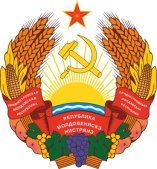 МIНIСТЕРCТВО ЕКОНОМIЧНОГО РОЗВИТКУПРИДНIСТРОВСЬКОIМОЛДАВСЬКОI РЕСПУБЛIКИ